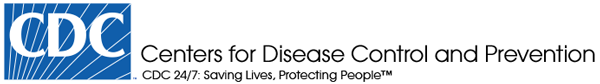 Childhood Obesity FactsFrom http://www.cdc.gov/healthyyouth/obesity/facts.htmChildhood obesity has more than doubled in children and quadrupled in adolescents in the past 30 years.1, 2The percentage of children aged 6–11 years in the United States who were obese increased from 7% in 1980 to nearly 18% in 2012. Similarly, the percentage of adolescents aged 12–19 years who were obese increased from 5% to nearly 21% over the same period.1, 2 In 2012, more than one third of children and adolescents were overweight or obese.1Overweight is defined as having excess body weight for a particular height from fat, muscle, bone, water, or a combination of these factors.3 Obesity is defined as having excess body fat.4 Overweight and obesity are the result of “caloric imbalance”—too few calories expended for the amount of calories consumed—and are affected by various genetic, behavioral, and environmental factors.5,6ReferencesOgden CL, Carroll MD, Kit BK, Flegal KM. Prevalence of childhood and adult obesity in the United States, 2011-2012. Journal of the American Medical Association 2014;311(8):806-814.National Center for Health Statistics. Health, United States, 2011: With Special Features on Socioeconomic Status and Health. Hyattsville, MD; U.S. Department of Health and Human Services; 2012.National Institutes of Health, National Heart, Lung, and Blood Institute. Disease and Conditions Index: What Are Overweight and Obesity? Bethesda, MD: National Institutes of Health; 2010.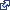 Krebs NF, Himes JH, Jacobson D, Nicklas TA, Guilday P, Styne D. Assessment of child and adolescent overweight and obesity. Pediatrics 2007;120:S193–S228.Daniels SR, Arnett DK, Eckel RH, et al. Overweight in children and adolescents: pathophysiology, consequences, prevention, and treatment. Circulation 2005;111;1999–2002.Office of the Surgeon General. The Surgeon General's Vision for a Healthy and Fit Nation.  [pdf 840K]. Rockville, MD, U.S. Department of Health and Human Services; 2010.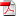 